NHS Business Services Authority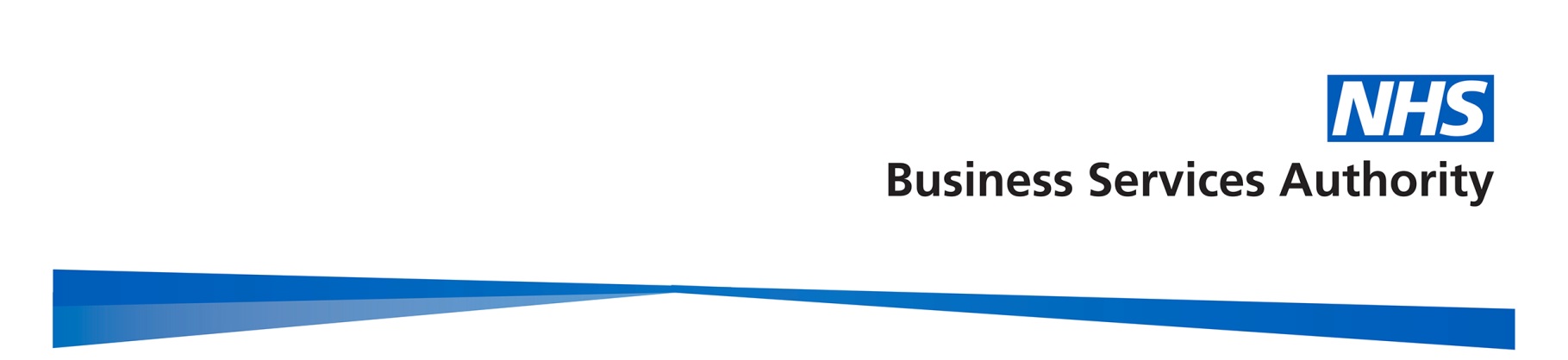 Summary of Minutes of the NHSBSA Board Meetingheld at 9.00am on 16 March 2017Present:Silla Maizey			Chair (except for item 8 only)Nick Scholte			Chief Executive Debra Bailey			Non-Executive DirectorMark Ellerby			Non-Executive Director (Chair for item 8 only)Malcolm Green 		Non-Executive DirectorAndrew Flanagan		Non-Executive DirectorAlistair McDonald		Director of Service Delivery Patrick McGahon		Director of Finance and Corporate ServicesSteven Pink			Director of Change & Commercial DeliveryIn Attendance:Mark Dibble			Corporate SecretaryBen Masterson		Department of Health (DH)	Nina Monckton	Head of Service – Information Services (Item 5 only)Martin Kelsall		Head of Service, Prescriptions (Item 5 only)Darren Curry			Transformation Lead (Item 5 only)Paul Clarke	Head of Supplier Management (Items 6, 7 and 8)Jim Craig	Procurement Transformation Programme (Item 8 only)Robin Burn	Transformation Programme Lead – ITIS (Item 9 only)Clive Johnson 		Head of Finance (Item 9 only)Nick O’Reilly			Head of Information Technology (Item 9 only)Apologies:Nigel Zaman			DHBoard EffectivenessMs Maizey introduced the report which presented the results of the survey.  Members considered the outcomes, which were positive overall, and discussed potential action required on a number of matters which had been highlighted.Outcome: The Board NOTED the report.Chief Executive’s ReportMr Scholte introduced the report which included:  An update from the latest DH and NHSBSA Accountability Review meeting which had focussed on NHS Supply Chain,An update on financial planning for 2017/18,Feedback of good performance across the current range of services provided by the NHSBSA; andPotential risks associated with recent changes to tax regulations by HMRC, known as IR35.Outcome: The Board NOTED the Chief Executive’s report.Strategy 2017-2022 and Business Plan 2017-2018Mr Scholte introduced the updated Strategy and Business Plan. These documents reflected previous Board discussions.  Outcome: The Board ENDORSED the Strategy and Business Plan.Service Delivery ReportMr McDonald introduced the report, which included:  An update on the pilots agreed with NHS England to manage dental contracts as part of the NHSBSA’s increasing role in provider management; andRecent customer satisfaction results for Student Services, including the work being undertaken to further understand them.Outcome: The Board NOTED the report.Electronic Prescription ServiceMr McDonald introduced the report, which included:  NHS Digital’s targets for the Electronic Prescription Service (EPS), The NHSBSA’s requirements to support significant operational change within NHS Prescription Services; andA wide range of analysis and insight produced by the NHSBSA’s Data Analytics and Learning Laboratory, which had identified a range of activities that should be beneficial for EPS utilisation. Outcome: The Board supported the proposed plans and NOTED the report.Change and Commercial DeliveryMr Pink introduced the report which included:  Progress towards the NHSBSA’s £1billion savings target and the planned pipeline of initiatives,NHS Supply Chain performance and recent customer satisfaction scores which demonstrated improvements,An update on the Digitisation programme; andAn overview of the Infrastructure and Projects Authority’s (IPA) review of the IT Infrastructure and Sourcing (ITIS) programme and the associated outcomes.Outcome: The Board NOTED the report.Supply Chain – Continuity PlanMr Clark described the work undertaken to date to prepare a continuity plan for NHS Supply Chain. He outlined the areas of focus expected to be included in proposed continuity plans and the timings required to ensure satisfactory implementation.Outcome: The Board NOTED the report.Supply Chain Category Tower Contract AwardMr Craig introduced the contract proposal for the award of the NHS Supply Chain category tower, in line with the future operating model arrangements.    As part of this process, notice would be served upon the current provider.The Board discussed the expected savings and service costs associated with the proposal.Outcome: The Board APPROVED the contract award.IT Infrastructure and Sourcing Programme Outline Business CaseMr Pink introduced the revised ITIS Outline Business Case (OBC). The discussion included:The need for a revised OBC in advance of a full business case; andA summary of the ITIS process to date, the reasons for a revised OBC and an overview of expected timelines.Outcome: The Board discussed and APPROVED the revised ITIS OBCFinance and Corporate Services Report and Annual BudgetsMr McGahon introduced the reports, which included:  An update on the NHSBSA’s financial position for 2016/17; andDetails of the provisional 2017/18 budget for net operating expenditure.Outcome: The Board NOTED the reports and APPROVED the annual budgets for 2017/18Governance ReportMr Dibble introduced the latest governance report, providing an update on performance across safety, health & environmental, information governance and corporate risks.Outcome: The Board NOTED the reportBoard ApprovalMr Pink presented a report which asked for Board approval to use a Digital Outcomes & Specialist framework for a value of up to £3,000,000 over 2 years commencing April 2017.  This would enable the NHSBSA to access appropriately skilled resources to support projects and transformation and would also mitigate the impact of issues relating to IR35. Outcome: The Board APPROVED the maximum expected expenditure. Any Other BusinessThe Board also received and NOTED updates from the Remuneration and Nominations Committee and the Audit and Risk Management Committee.Date and Venue of the next MeetingThe next meeting was planned for 27th April 2017 at Stella House in Newcastle.  